รายงานการประชุมคณะกรรมการร่วมภาครัฐและเอกชนเพื่อแก้ไขปัญหาเศรษฐกิจ (กรอ.จังหวัดอ่างทอง)ครั้งที่ 3/2562วันพฤหัสบดีที่ 16 พฤษภาคม 2562 เวลา 13.00 น. ณ ห้องประชุมวิเศษชัยชาญ ชั้น 2 ศาลากลางจังหวัดอ่างทอง-----------------------ผู้เข้าประชุม	1. นายเรวัต		ประสงค์		ผู้ว่าราชการจังหวัดอ่างทอง (ประธาน)2. นายประมวล		มุ่งมาตร		รองผู้ว่าราชการจังหวัดอ่างทอง3. นายสมยศ		พุ่มน้อย		ปลัดจังหวัดอ่างทอง4. นางสาวชไมพร	อำไพจิตร 	หัวหน้าสำนักงานจังหวัดอ่างทอง		5. นางสาวอรุณ  	สว่างสินอุดมชัย 	คลังจังหวัดอ่างทอง 6. นายวิวัตห์ชัย		พันธุ์วา		เกษตรและสหกรณ์จังหวัดอ่างทอง7. นางสาวสุเนตร	เทพมังกร	รักษาราชการแทน อุตสาหกรรมจังหวัดอ่างทอง8. นายพสิษฐ์  		พรหมภักดี	พาณิชย์จังหวัดอ่างทอง9. นางสาวออระชร	คาดพันโน	แทน ประชาสัมพันธ์จังหวัดอ่างทอง10. นางสาวศุกลรัตน์	นามแดง		แทน ท่องเที่ยวและกีฬาจังหวัดอ่างทอง 11. นางสาวแสงมณี  	มีน้อย 		ท้องถิ่นจังหวัดอ่างทอง 12. นายไพบูลย์     	เพ็ชรหงษ์	ผู้อำนวยการวิทยาลัยเทคนิคอ่างทอง	13. นายเรืองชัย		ลิ้มบูรณพันธ์	ประธานหอการค้าจังหวัดอ่างทอง14. นายศุภากร  	ฉัตรภัทรไชย	แทน เลขาธิการหอการค้าจังหวัดอ่างทอง15. นางสาวขนิษฐา	สุขแสงจันทร์	แทน ประธานสภาอุตสาหกรรมจังหวัดอ่างทอง16. พล.ต.สุทัศน์  	อยู่นาน		ประธานสภาอุตสาหกรรมท่องเที่ยวจังหวัดอ่างทอง17. นายประกิต		จันทร์ศรี	แทน นายกสมาคมส่งเสริมการท่องเที่ยวจังหวัดอ่างทอง18. นายสมพงษ์		คงแช่มดี		เลขานุการสภาอุตสาหกรรมท่องเที่ยวจังหวัดอ่างทอง19. นายเทิดเกียรติ	เกียรติกุล	แทน ประธานชมรมธนาคารจังหวัดอ่างทอง20. นางสาววีรวรรณ	จันทนเสวี	ผู้อำนวยการกลุ่มงานยุทธศาสตร์และข้อมูลเพื่อการพัฒนาจังหวัดสำนักงานจังหวัดอ่างทอง ผู้ไม่มาประชุมเลขาธิการสภาอุตสาหกรรมจังหวัดอ่างทอง 	ติดภารกิจเลขานุการชมรมธนาคารจังหวัดอ่างทอง	ติดภารกิจผู้เข้าร่วมประชุม1. นายเมธา 		การกสิขวิธี	แทน นายแพทย์สาธารณสุขจังหวัดอ่างทอง 2. นางจันทนา		โอสถกระพันธ์	แทน เกษตรจังหวัดอ่างทอง3. นายศึกษา		เขียววิชัย	แทน ปศุสัตว์จังหวัดอ่างทอง 4. นายกฤตภาส		สุขะชีวานนท์ 	แทน ประมงจังหวัดอ่างทอง5. นายธีรศานต์		ชัยพฤกษ์	แทน พลังงานจังหวัดอ่างทอง6. นางประทีป  		ตัณฑะตะนัย	แทน พัฒนาการจังหวัดอ่างทอง7. นางสาวธีรานาฎ	ปิยวินท์ 		แรงงานจังหวัดอ่างทอง8. นายทรงพล		พูลสวัสดิ์	ประธานสภาเกษตรกจังหวัดอ่างทอง9. นายธีรศักดิ์		วันนาพ่อ	แทน ผู้อำนวยการแขวงทางหลวงอ่างทอง10. นายอธราช  	กนกเวชยันต์ 	โยธาธิการและผังเมืองจังหวัดอ่างทอง 11. นายธเนศ		วีระสัย		แทน วัฒนธรรมจังหวัดอ่างทอง12. นางเตือนใจ		คงสมบัตร	พัฒนาสังคมและความมั่นคงของมนุษย์จังหวัดอ่างทอง13. นายศักดิ์ดา		บรรดาศักดิ์	นายอำเภอเมืองอ่างทอง 14. นายปริญญา		เขมะชิต		นายอำเภอวิเศษชัยชาญ15. นายไพบูลย์		ศุภบุญ 		นายอำเภอโพธิ์ทอง 16. นายศักดิ์ดา		พุกประเสริฐ	แทน นายอำเภอป่าโมก17. นายนรินทร์ 	อร่ามโชติ 	แทน นายอำเภอไชโย18. นายนรบดี 		เรืองอนันต์	แทน นายอำเภอแสวงหา19. นายศักดิ์ชัย		จันทร์เฉลิม	แทน นายอำเภอสามโก้20. นางสาวสุธีรา	พรภักดีเทวะนุกูล	พนักงานวิเคราะห์นโยบายและแผน สำนักงานจังหวัดอ่างทอง21. นางสาวสาวกฤติยา	ศศะภูริ		เจ้าหน้าที่วิเคราะห์นโยบายและติดตามประเมินผล 						สำนักงานจังหวัดอ่างทอง22. นางสาวนุชศรา 	เกิดแดง		เจ้าหน้าที่วิเคราะห์และติดตามประเมินผล						สำนักงานจังหวัดอ่างทองเปิดประชุมเวลา 	13.00 น. ระเบียบวาระที่ ๑	เรื่องที่ประธานแจ้งให้ที่ประชุมทราบประธาน		การประชุมคณะกรรมการร่วมภาครัฐและเอกชนเพื่อแก้ไขปัญหาทางเศรษฐกิจจังหวัดอ่างทอง (กรอ.จ.อท.) ขอให้ภาคเอกชนให้ความสำคัญ และเข้าร่วมประชุมเพื่อจะได้นำปัญหาด้านเศรษฐกิจ ด้านอุตสาหกรรม พาณิชย์ การท่องเที่ยว รวมทั้งด้านอื่นๆ มานำเสนอต่อที่ประชุม ซึ่งในระยะเวลา 1 ปี กำหนดให้มีการประชุมจำนวน 6 ครั้ง ครั้งนี้เป็นการประชุม ครั้งที่ 3สที่ประชุม			รับทราบ ระเบียบวาระที่ ๒	เรื่องรับรองรายงานการประชุมคณะกรรมการร่วมภาครัฐและเอกชนเพื่อแก้ไขปัญหาทางเศรษฐกิจจังหวัดอ่างทอง (กรอ.จ.อท.) ครั้งที่ 2/2562   ประธาน			ตามที่จังหวัดได้จัดประชุมคณะกรรมการร่วมภาครัฐและเอกชนเพื่อแก้ไขปัญหาเศรษฐกิจ (กรอ.อท.) ครั้งที่ 2/2562 เมื่อวันพฤหัสบดีที่ 14 มีนาคม 2562  ฝ่ายเลขานุการได้จัดทำรายงานการประชุมเสร็จแล้ว มีจำนวนทั้งสิ้น 12 หน้า               และได้นำเข้าระบบรับรองรายงานการประชุมผ่านทางเว็บไซต์จังหวัดอ่างทอง www.angthong.go.th หัวข้อ “ระบบรับรองรายงานการประชุม”เพื่อให้คณะกรรมการ/ ผู้ร่วมประชุมตรวจสอบ			และเพื่ออำนวยความสะดวกให้แก่ส่วนราชการได้ใช้ประโยชน์ในการดำเนินงานตามนโยบายและข้อสั่งการจากการประชุมจากระบบรับรองรายงานการประชุมปรากฏว่าไม่มีผู้ขอแก้ไขรายงานการประชุมโดยมีผู้เข้ารับรองการประชุม จำนวน 31 ราย จากคณะกรรมการฯ และผู้เข้าร่วมการประชุม จำนวน 46 ราย     จึงนำเรียนที่ประชุมเพื่อโปรดพิจารณารับรองรายงานการประชุมมติที่ประชุม 			รับรองรายงานการประชุมคณะกรรมการร่วมภาครัฐและเอกชนเพื่อแก้ไขปัญหาทางเศรษฐกิจจังหวัดอ่างทอง (กรอ.จ.อท.) ครั้งที่ 2/2562 เมื่อวันพฤหัสบดีที่ 14 มีนาคม 2562ระเบียบวาระที่ 3	เรื่องสืบเนื่องหัวหน้าสำนักงานจังหวัดอ่างทอง ประธาน			จังหวัดได้แจ้งให้อำเภอ องค์กรปกครองส่วนท้องถิ่น ดำเนินโครงการและกิจกรรมเฉลิมพระเกียรติ เนื่องในโอกาสมหามงคลพระราชพิธีบรมราชาภิเษก จำนวน 3 โครงการ ได้แก่ โครงการฟื้นฟูและพัฒนาลำน้ำคูคลอง โครงการ 1 อำเภอ 1 ถนน เฉลิมพระเกียรติ และโครงการเพิ่มสวนหย่อม/สวนสาธารณะให้แก่ชุมชน 
สำหรับโครงการ 1 อำเภอ 1 ถนน เฉลิมพระเกียรติ จังหวัดได้กำหนดให้จัดกิจกรรมปลูกต้นไม้ (ต้นทองอุไร) พร้อมกันทั้งในส่วนของจังหวัด อำเภอ และ อปท. เมื่อวันที่ 15 พฤษภาคม 2562 ซึ่งจังหวัดได้ปลูกบริเวณถนนทางหลวงหมายเลข 368              ตอนเลี่ยงเมืองอ่างทอง (กม. 0+000 – กม. 4+865) โดยแขวงทางหลวงอ่างทอง ได้จัดให้ปลูกบริเวณริมถนนแต่จังหวัดต้องการให้ปลูกบริเวณเกาะกลางถนน เนื่องจากบริเวณริมถนนอาจทำให้รถที่วิ่งมาชนต้นไม้ได้ จึงขอให้แขวงทางหลวงอ่างทองย้ายต้นทองอุไรไปปลูกในเกาะกลางถนน นายสมพงษ์  คงแช่มดี			เสนอให้โรงเรียนต่างๆ ขอรับการสนับสนุนต้นทองอุไรจากศูนย์เพาะชำ               กล้าไม้ ไปให้นักเรียนปลูกบริเวณถนนหน้าโรงเรียน รวมทั้งให้อำเภอแจ้งกำนัน/ผู้ใหญ่บ้าน ปลูกบริเวณหมู่บ้าน/ชุมชน เพื่อให้เกิดความสวยงามทั้งจังหวัดประธาน			ได้แจ้งโรงเรียนวิเศษไชยชาญ (ตันติวิทยาภูมิ) แล้ว โดยให้นักเรียนปลูก              คนละ 1 ต้น มติที่ประชุม			รับทราบ และขอเชิญภาคเอกชนได้ร่วมกันปลูกต้นทองอุไรบริเวณ                  หน้าสำนักงาน เมื่อดำเนินการแล้วขอให้รายงานผล พร้อมพิกัด และภาพถ่าย                  ให้จังหวัดอ่างทองทราบด้วย ระเบียบวาระที่ 4	เรื่องเพื่อทราบ4.1 เรื่องเสนอเพื่อทราบ (โดยการชี้แจง)	4.1.1 รายงานภาวะเศรษฐกิจการเงินการคลังของจังหวัดอ่างทอง (ภาพรวม)ประธาน			มอบสำนักงานคลังจังหวัดอ่างทองคลังจังหวัดอ่างทอง	ภาวะเศรษฐกิจโดยรวมขยายตัว			ด้านอุปทาน				เกษตรกรรม 		-13.6%				อุตสาหกรรม	  	   4.2%				การบริการ	 	 54.6%ด้านอุปสงค์		การบริโภคภาคเอกชน	   1.7%	การลงทุนภาคเอกชน    	   3.1%	การใช้จ่ายภาครัฐ           -10.3%เสถียรภาพทางเศรษฐกิจ  (ด้านการเงิน)	เงินฝาก	 	   	    2.1%	การจ้างงาน                     -2.6%สินเชื้อ                            0.2%ภาวะการคลัง	รายได้ 66.7 ล้านบาท รายจ่าย 130.2 ล้านบาท ขาดดุล -63.6 ล้านบาทมติที่ประชุม			รับทราบ	4.1.2 รายงานผลการจัดกิจกรรมส่งเสริมการท่องเที่ยวจังหวัดอ่างทอง และการจำหน่ายสินค้าจังหวัดอ่างทอง ประจำปีงบประมาณ พ.ศ. 2562 (ประจำเดือนเมษายน 2562)  - งานมหกรรมลิเก จัดขึ้นระหว่างวันที่ 18 - 22  เมษายน 2562 ณ วัดไชโยวรวิหารประธาน			มอบอำเภอไชโยนายอำเภอไชโย			รายได้จากการจำหน่ายสินค้าในงาน เฉลี่ยวันละ 2,690 บาท รวม 5 วัน 13,450 บาท ยอดจากการทำบุญ 397,520 บาทมติที่ประชุม		มอบสำนักงานสถิติจังหวัดอ่างทอง สำรวจและจัดเก็บข้อมูลด้านเศรษฐกิจของกิจกรรมที่จัดขึ้นในจังหวัดอ่างทอง 4.1.3 การจัดกิจกรรมส่งเสริมการท่องเที่ยวจังหวัดอ่างทอง และการจำหน่ายสินค้าจังหวัดอ่างทอง ประจำปีงบประมาณ พ.ศ. 2562 (ประจำเดือนพฤษภาคม 2562) - งานเทศกาลไหว้พระนอนวัดขุนอินทประมูล “วันวิสาขบูชา” ระหว่างวันที่ 18-20 พฤษภาคม 2562 ณ วัดขุนอินทประมูล  ประธาน			มอบอำเภอโพธิ์ทองนายอำเภอโพธิ์ทอง			งานงานเทศกาลไหว้พระนอนวัดขุนอินทประมูล จัดขึ้น 3 ครั้ง ประกอบด้วย (วันมาฆบูชา/วันวิสาขบูชา/วันอาสาฬหบูชา) ในปีงบประมาณ พ.ศ. 2563 จะมีการแสดง แสง สี เสียง ในวันวิสาขบูชาประธาน		วันที่ 22 – 24  พฤษภาคม 2562 จังหวัดกำหนดจัดงานมหรสพสมโภช               เนื่องในโอกาสมหามงคลพระราชพิธีบรมราชาภิเษก ณ บริเวณหน้าศาลากลางจังหวัดอ่างทอง ชมการแสดงมหรสพสมโภชเนื่องในงานพระราชพิธีบรมราชาภิเษก ตั้งแต่เวลา 17.00 น. เป็นต้นไป สำหรับวันที่ 23 พฤษภาคม 2562 ชมการแสดงโขนสดกลางแปลง ไม่มีเวทีมติที่ประชุม			รับทราบ4.2 เรื่องเสนอเพื่อทราบ (โดยเอกสาร)1) รายงานผลการดำเนินงานการส่งเสริมผลิตภัณฑ์ชุมชน OTOP ของจังหวัดอ่างทองประธาน			มอบสำนักงานพัฒนาชุมชนจังหวัดอ่างทองพัฒนาการจังหวัดอ่างทอง 	กรมการพัฒนาชุมชนได้รับมอบหมายจากคณะกรรมการอำนวยการ               หนึ่งตำบล หนึ่งผลิตภัณฑ์ แห่งชาติ (กอ.นตผ)ให้รับผิดชอบดำเนินการคัดสรรสุดยอดหนึ่งตำบล หนึ่งผลิตภัณฑ์  (OTOP Product Champion) ต่อเนื่องจากการลงทะเบียนผู้ผลิต ผู้ประกอบการ OTOP เป็นประจำทุก 2 ปี เพื่อเป็นการส่งเสริมสนับสนุนให้ผลิตภัณฑ์ OTOP ได้มีโอกาสพัฒนาให้มีคุณภาพมาตรฐาน เป็นที่ยอมรับแก่บุคคลทั่วไป จนสามารถใช้เป็นแหล่งสร้างรายได้ และความเข้มแข็งให้กับชุมชน อีกทั้งเป็นการกระตุ้นให้เกิดกระบวนการมีส่วนร่วมของผู้ผลิต ผู้ประกอบการ OTOP และชุมชนในการพัฒนาผลิตภัณฑ์ ให้มีมาตรฐานในระดับสากล		ปัจจุบัน มีข้อมูลการลงทะเบียน OTOP ทั้งสิ้น 78,960 ราย/กลุ่ม163,638 ผลิตภัณฑ์ เพื่อเป็นการส่งเสริมสนับสนุนให้กลุ่มผู้ผลิต ผู้ประกอบการ OTOP ได้มีโอกาสพัฒนาผลิตภัณฑ์ OTOP ให้มีคุณภาพมาตรฐาน เป็นที่ยอมรับแก่บุคคลทั่วไป
จนสามารถใช้เป็นแหล่งสร้างรายได้ และความเข้มแข็งให้กับชุมชน อีกทั้งเป็นการกระตุ้นให้เกิดกระบวนการมีส่วนร่วมของผู้ผลิต ผู้ประกอบการ OTOP และชุมชน ในการพัฒนาผลิตภัณฑ์ให้มีมาตรฐานระดับสากล จึงได้จัดทำโครงการการคัดสรรสุดยอดหนึ่งตำบล หนึ่งผลิตภัณฑ์ไทย ปี พ.ศ. 2562 (OTOP Product Champion : OPC) ขึ้น มติที่ประชุม		         รับทราบ			2) ผลการจดทะเบียนธุรกิจและงานส่งเสริมด้านการตลาด ประธาน			มอบสำนักงานพาณิชย์จังหวัดอ่างทองพาณิชย์จังหวัดอ่างทอง		รายงานผลการจดทะเบียนเดือน มีนาคม 2562 กับเดือน เมษายน 2562จดทะเบียนตั้งใหม่ธุรกิจที่จดทะเบียนจัดตั้งในเดือนเมษายน 2562 จำนวน  6 ราย เงินทุน                     จดทะเบียนรวม 5,500,000  บาท แบ่งดังนี้				1. บริษัทจำกัด   จำนวน  3 ราย  ดังนี้    			1) ประกอบกิจการผลิตภัณฑ์จากปลาสดแช่งเย็นหรือแช่แข็ง จำนวน 1  ราย    			2) ประกอบกิจการรับจ้าง ล้าง หลอมและฉีดพลาสติก จำนวน 1  ราย    			3) ประกอบกิจการผลิตเชื้อเพลิงทดแทนจากน้ำมันหล่อลื่น จำนวน 1 ราย		2. ห้างหุ้นส่วนจำกัด  จำนวน  3  ราย ดังนี้1) ประกอบกิจการผลิตและจำหน่ายขวดพลาสติก จำนวน  1 ราย2) ประกอบกิจการบริการขนส่งและขนถ่ายสินค้า จำนวน 1 ราย 3) ประกอบกิจการบริการด้านกฎหมายทั้งคดีแพ่งและคดีอาญา จำนวน 1 รายทุนจดทะเบียนสูงสุดมีธุรกิจ 5 รายที่มีทุนจดทะเบียนสูงสุดเท่ากันจำนวน 1,000,000 บาท  โดยแต่ละราย
มีวัตถุประสงค์ ดังนี้  1) ผลิตภัณฑ์จากปลาสดแช่งเย็นหรือแช่แข็ง 2) รับจ้าง ล้าง หลอมและฉีดพลาสติก 3) ผลิตเชื้อเพลิงทดแทนจากน้ำมันหล่อลื่น 4) ขนส่งและขนถ่ายสินค้า 5) บริการด้านกฎหมายทั้งคดีแพ่งและคดีอาญา             จดทะเบียนเลิก  					การจดทะเบียนเลิก จำนวน 2 ราย  ได้แก่			1) ห้างหุ้นส่วนจำกัด สุธรรมก่อสร้าง ทุนจดทะเบียน  1,000,000  บาท		        			    ประเภทธุรกิจ รับเหมาก่อสร้าง		                                                สาเหตุที่เลิก  ประสบผลขาดทุน               			2) บริษัท  โปรเฟรสชั่นนอลบล๊อก จำกัด ทุนจดทะเบียน  6,000,000 บาท                                      ประเภทธุรกิจ โรงงานผลิตและจำหน่ายบล็อกก่อผนังน้ำหนักเบา                                       และอุปกรณ์ที่เกี่ยวข้อง                                      สาเหตุที่เลิก  ประสบผลขาดทุน              จำนวนธุรกิจจดทะเบียนจัดตั้ง(ใหม่)เดือนเมษายน 2562  มีจำนวน 6 ราย ลดลง 1 ราย คิดเป็นร้อยละ 14.29 เมื่อเปรียบเทียบกับเดือนมีนาคม 2562 			จำนวนนิติบุคคลคงอยู่ ณ วันที่ 30 เมษายน  2562			บริษัทจำกัด		501   ราย   ทุนจดทะเบียน     6,451   ล้านบาท			ห้างหุ้นส่วนจำกัด		595   ราย   ทุนจดทะเบียน        973   ล้านบาท			รวม	     	         1,096  ราย   ทุนจดทะเบียน     7,424   ล้านบาท			2. การสนับสนุนผู้ประกอบการด้านการตลาด1) นำผู้ประกอบการจำนวน 1 ราย เข้าร่วมการแสดงและจำหน่ายสินค้า ภายในงาน   "มหกรรมการค้าชายแดน ภาคตะวันออก" ระหว่างวันที่ 28 กุมภาพันธ์ – 6 มีนาคม 2562 ณ บริเวณศูนย์กีฬาและนันทนาการเทศบาลเมืองตราด ตำบลวังกระแจะ อำเภอเมือง จังหวัดตราด โดยมียอดจำหน่าย 64,091 บาท2) นำผู้ประกอบการจำนวน 2 ราย เข้าร่วมการแสดงและจำหน่ายสินค้า ภายในงาน "ตลาดนัดชายแดน (ไทย-เมียนมา) ครั้งที่ 12" ระหว่างวันที่ 19 - 21 มีนาคม 2562 ณ บริเวณศูนย์เฟอร์นิเจอร์ไม้ บ้านพระเจดีย์สามองค์ อำเภอสังขละบุรี จังหวัดกาญจนบุรี โดยมียอดจำหน่าย 71,000 บาท3) นำผู้ประกอบการจำนวน 1 ราย เข้าร่วมการแสดงและจำหน่ายสินค้า ภายในงาน “ของดีอันดามัน ANDAMAN FAIR 2019" ระหว่างวันที่ 28 มีนาคม – 1 เมษายน 2562 ณ ห้างโรบินสัน จังหวัดตรัง โดยมียอดจำหน่าย 25,000 บาท4) สำนักงานพาณิชย์จังหวัดอ่างทองดำเนินการส่งเสริมและพัฒนาการผลิตสินค้าเกษตรและผลิตภัณฑ์ชุมชนสู่มาตรฐานสากล กิจกรรมการพัฒนาศักยภาพและเพิ่มขีดความสามารถให้แก่เกษตรกร/ผู้ประกอบการ โครงการตามแผนพัฒนาจังหวัดอ่างทอง ประจำปีงบประมาณ พ.ศ.2562 โดยจัดงาน “สินค้าดี วิถีอ่างทอง” ครั้งที่ 1 ระหว่างวันที่    4 – 8 เมษายน 2562 ณ ห้างสรรพสินค้าโรบินสัน สาขาศรีสมาน จังหวัดนนทบุรี  มีผู้ประกอบการเข้าร่วมงานรวม    45 ราย มียอดจำหน่ายทั้งสิ้น 1,067,150 บาท5) สำนักงานพาณิชย์จังหวัดอ่างทองร่วมกับห้างสรรพสินค้า บิ๊กซี ซูเปอร์เซ็นเตอร์ จัดงานจำหน่าย "ผลิตภัณฑ์ชุมชน คนอ่างทอง" ครั้งที่ 1 ระหว่างวันที่ 11 – 15 เมษายน 2562  ณ บริเวณหน้าศูนย์อาหาร ห้างสรรพสินค้า บิ๊กซี ซูเปอร์  เซ็นเตอร์ สาขาอ่างทอง โดยมีผู้ประกอบการนำสินค้ามาจำหน่ายจำนวน 16 ราย               มียอดจำหน่ายทั้งสิ้น 242,460บาทนายสมพงษ์  คงแช่มดี		เสนอให้ท้องถิ่นสานต่อเรื่องจักสาน/ผักตบชวาในพื้นที่ตำบลตลาดใหม่ และอยากให้สำนักงานการท่องเที่ยวและกีฬาจังหวัดอ่างทอง สำนักงานพัฒนาชุมชนจังหวัดอ่างทอง ลงพื้นที่หาจุดเด่นเพื่อนำไปพัฒนาต่อไป พล.ต.สุทัศน์  อยู่นาน		ประชาสัมพันธ์งาน “กินขนม ชมตลาด 2 วัฒนธรรม” ณ วัดนางใน อำเภอวิเศษชัยชาญ ระหว่างวันที่ 16 – 18 พฤษภาคม 2562 ภายในงานจัดให้มีกิจกรรมผู้สูงอายุ ชมขบวนแห่ และการเล่นดนตรี จึงขอเสนอให้สำนักงานวัฒนธรรมจังหวัดอ่างทอง เข้าไปเยี่ยมชมการจัดงาน และการแสดง เพื่อนำไปต่อยอดในการแสดงโชว์ในกิจกรรมต่างๆ หรือเพื่อพัฒนาในด้านใดได้บ้าง พาณิชย์จังหวัดอ่างทอง		เชิญชวนร่วมพิธีเปิดงานส่งเสริมการตลาด ณ วัดนางใน อำเภอวิเศษชัยชาญ จังหวัดอ่างทอง ในวันที่ 15 พฤษภาคม 2562 เวลา 17.30 น. มติที่ประชุม			รับทราบ			3) การขออนุญาตโรงงานประธาน			มอบสำนักงานอุตสาหกรรมจังหวัดอ่างทองอุตสาหกรรมจังหวัดอ่างทอง	 ในพื้นที่จังหวัดอ่างทองมีโรงงานที่ได้รับอนุญาตให้ประกอบกิจการ(สะสม) ณ วันที่ 8 เดือน พฤษภาคม 2562 จำนวนทั้งสิ้น 446 โรงงาน เงินลงทุนรวม 76,466,645,364 บาท และมีจำนวนคนงาน 8,791 คน โดยจำแนกออกเป็นจำพวกโรงงานตามพระราชบัญญัติโรงงาน พ.ศ.2535 ได้ดังนี้ความเคลื่อนไหวการลงทุนอุตสาหกรรมที่สำคัญของจังหวัดประกอบด้วย1. สาขาอุตสาหกรรมที่มีจำนวนโรงงานมากที่สุดของจังหวัด ได้แก่ - อุตสาหกรรมการเกษตร ประกอบด้วยการผลิต สีข้าว เป็นหลัก เช่น สีข้าวชนิดแยกแกลบแยกรำ รองลงมา ได้แก่ โม่แป้งข้าวเหนียวและข้าวจ้าว และ ร่อน คัด แยกเมล็ดพันธุ์ข้าวเปลือก ตามลำดับ ปัจจุบัน มีจำนวนโรงงานทั้งสิ้น 55 โรงงาน เงินลงทุน 57,625.368 ล้านบาท คนงาน 919 คน- อุตสาหกรรมไม้และผลิตภัณฑ์จากไม้ ประกอบด้วยการผลิต ที่เกี่ยวกับไม้เป็นหลักเช่น โต๊ะ เก้าอี้ เครื่องเรือน รองลงมาได้แก่ ผลิตภาชนะบรรจุหรือเครื่องใช้จากไม้ไผ่ หวาย และกิจการเกี่ยวกับผลิตภัณฑ์จากไม้ ตามลำดับ ปัจจุบันมีจำนวนโรงงานทั้งสิ้น 53 โรงงาน เงินลงทุน 158.709 ล้านบาท  คนงาน 565 คน- อุตสาหกรรมอโลหะ ประกอบด้วยการผลิต อิฐ กระเบื้อง เป็นหลัก เช่นกระเบื้องวัสดุทนไฟจาก ดินเหนียว รองลงมาได้แก่ เครื่องปั้นดินเผาและรวมถึงการเตรียมวัสดุเพื่อการดังกล่าว และกิจการเกี่ยวกับซีเมนต์ ปูนขาวหรือปูนพลาสเตอร์ ตามลำดับ ปัจจุบันมีจำนวนโรงงานทั้งสิ้น 50 โรงงาน เงินลงทุน 333.668 ล้านบาท คนงาน 721 คน  2. ภาวการณ์ลงทุนด้านอุตสาหกรรมในจังหวัด   ผลจากการพิจารณาข้อมูลการลงทุนอุตสาหกรรมในเดือนนี้เปรียบเทียบกับช่วงระยะเวลาเดียวกันในปีก่อนพบว่า อัตราการขยายตัวของจำนวนโรงงานที่ได้รับอนุญาตใหม่ เพิ่มขึ้นการอนุญาตประกอบกิจการโรงงานระหว่างวันที่ 11 มีนาคม – 8 พฤษภาคม 2562มติที่ประชุม			รับทราบระเบียบวาระที่ 5 	เรื่องเพื่อพิจารณา				ข้อเสนอความร่วมมือระหว่างภาครัฐและภาคเอกชนในการแก้ไขปัญหาและ			พัฒนาเศรษฐกิจจังหวัดอ่างทอง (กรอ.จ.อท.)				5.1 หอการค้าจังหวัดอ่างทองประธานหอการจังหวัดอ่างทอง 	ในเดือนเมษายน 2562 บริษัท ประชารัฐรักสามัคคีอ่างทอง จำกัด จังหวัดอ่างทอง ได้ดำเนินการ ดังนี้1. โครงการโรงพยาบาลอาหารปลอดภัยวันที่ 25 เมษายน 2562 บริษัทประชารัฐรักสามัคคีอ่างทอง (วิสาหกิจ เพื่อสังคม) จำกัด ได้เข้าร่วมในการประชุมขับเคลื่อนนโยบายโครงการโรงพยาบาลอาหารปลอดภัยจังหวัดอ่างทอง และพิธีลงนามบันทึกข้อตกลงความร่วม (MOU)              จัดขึ้นโดยสำนักงานเกษตรและสหกรณ์จังหวัดอ่างทอง ร่วมกับ สำนักงานธารณสุขจังหวัดอ่างทอง เพื่อส่งเสริมสนับสนุนการดำเนินงานโรงพยาบาลอาหารปลอดภัยจังหวัดอ่างทอง ณ ห้องประชุมป่าโมก ศาลากลางจังหวัดอ่างทอง โดยสำนักงานเกษตรและสหกรณ์จังหวัดอ่างทอง ร่วมกับ สำนักงานธารณสุขจังหวัดอ่างทอง เพื่อให้ผู้มาใช้บริการโรงพยาบาลได้บริโภคอาหารที่สะอาด ปลอดภัย ปราศจากสารพิษและสารปนเปื้อน รวมทั้งเพิ่มช่องทางการตลาดให้กลุ่มเกษตรกรที่ผลิตสินค้าเกษตรปลอดภัย โดยมี นายเรวัต ประสงค์ ผู้ว่าราชการจังหวัดอ่างทอง เป็นประธาน๒. ประชาสัมพันธ์การท่องเที่ยวจังหวัดอ่างทองวันที่ 18 – 20 เมษายน นายเรืองชัย ลิ้มบูรณพันธ์ ประธานบริษัทประชารัฐรักสามัคคีอ่างทอง (วิสาหกิจเพื่อสังคม) จำกัด ได้ร่วมกับทางรายการครอบจักรวาล ทางช่อง ททบ.5 ได้มาถ่ายทำประชาสัมพันธ์สถานที่ท่องเที่ยวของดีจังหวัดอ่างทอง โดย ได้ไปถ่ายทำสถานที่ท่องเที่ยวที่มีชื่อเสียงและมีเอกลักษณ์ทางด้านศิลปวัฒนธรรม เช่น ท่องเที่ยวชุมชนศาลเจ้าโรงทอง ชุมชนบ้านบางเสด็จชุมชนเอกราช ชุมชนบางเจ้าฉ่า วัดไชโยวรวิหาร วัดขุนอินทรประมูล วัดม่วง ศาลเทพเจ้ากวนอู และแนะนำร้านอาหารนิรมิต ร้านขนมทรงนิมิต ของดีจังหวัดอ่างทอง 3. ประชุมสามัญประจำปี 2562วันพฤหัสบดีที่  25 เมษายน 2562 นายเรืองชัย ลิ้มบูรณพันธ์ ประธานบริษัทประชารัฐรักสามัคคีอ่างทอง (วิสาหกิจเพื่อสังคม) จำกัด ได้จัดการประชุมผู้ถือหุ้นสามัญประจำปี 2562 ณ ห้องประชุมบริษัทประชารัฐรักสามัคคีอ่างทอง(วิสาหกิจเพื่อสังคม)จำกัด เวลา 13.00-14.00 น.  เพื่อรายงานผลการดำเนินการแก่ผู้ถือหุ้นและเพื่อเลือกตั้งคณะกรรมการแทนคณะกรรมการที่หมดวาระ4. กิจกรรมแจกอาหารและของขวัญวันที่ 10 พฤษภาคม 2562 นายเรืองชัย ลิ้มบูรณพันธ์ ประธานบริษัทประชารัฐรักสามัคคีอ่างทอง(วิสาหกิจเพื่อสังคม) จำกัด ร่วมกิจกรรมกับเทศบาลเมืองอ่างทอง แจกอาหาร และของขวัญ แก่ชุมชมเมืองอ่างทอง ณ ตลาดทวีทรัพย์ ปัจจุบันทางหอการค้าจังหวัดอ่างทอง ได้ทำบันทึกข้อตกลงกับโรงพยาบาลอ่างทอง เรื่องอาหารปลอดภัยเรียบร้อยแล้ว และได้ชมกลุ่มทำสวนเพื่อสุขภาพ เยี่ยมชมฟาร์มเห็ดครูพยงค์ – อนันต์		และวันที่ 12 – 17 กรกฎาคม 2562 จะมีกิจกรรมหอการค้าแฟร์                         ณ วัดขุนอินทประมูล เลขาธิการหอการจังหวัดอ่างทอง  เสียงตามสายของเทศบาลเมืองอ่างทอง ขอให้ประสานเทศบาลเมืองอ่างทอง เพื่อประชาสัมพันธ์งานต่างๆ มติที่ประชุม 		รับทราบ และมอบหอการค้าจังหวัดอ่างทอง ประสานเทศบาลเมืองอ่างทองประชาสัมพันธ์กิจกรรมงานต่างๆ 				 5.2 สภาอุตสาหกรรมการท่องเที่ยวจังหวัดอ่างทองพล.ต.สุทัศน์  อยู่นาน		ในเดือนเมษายน 2562 ที่ผ่านมา ได้มีผู้มาท่องเที่ยวในจังหวัดอ่างทอง และซาบซื้ง ชื่นชม การปลูกต้นทองอุไร จึงขอขอบคุณองค์กรปกครองส่วนท้องถิ่นที่ร่วมมือกัน และอยากให้แขวงทางหลวงอ่างทอง ช่วยสำรวจในพื้นที่ยังไม่มีการปลูกต้นทองอุไร หากไม่มีต้นทองอุไรเสนอให้ปลูกต้นคูนทดแทนได้ จะทำให้พื้นที่จังหวัดเป็นสีเหลืองทั่วทั้งจังหวัดอ่างทองประธาน		ขณะนี้แจ้งให้โรงเรียนทุกโรงเรียนปลูกต้นไม้คนละ 1 ต้น แล้วนายสมพงษ์  คงแช่มดี		ขอให้แขวงทางหลวงชนบทอ่างทอง เข้าไปตรวจสอบแก้ไขถนนสายโรงเรียนวิเศษไชยชาญ (ตันติวิทยาภูมิ)  ไปตำบลบางจัก ปัจจุบันมีความชำรุดเสียหาย มติที่ประชุม 			รับทราบ และมอบแขวงทางหลวงชนบทอ่างทองรับไปดำเนินการ				5.3 สมาคมส่งเสริมการท่องเที่ยวจังหวัดอ่างทองผู้แทน นายกสมาคมฯ		- นายชูศักดิ์  ศรีราชา ได้ดำรงตำแหน่ง นายกสมาคมส่งเสริมการท่องเที่ยวจังหวัดอ่างทอง แล้ว 2 ปี ครบวาระ จึงได้มีการคัดเลือกขึ้นใหม่ ซึ่งสมาคมฯ เห็นชอบให้ นายชูศักดิ์  ศรีราชา เป็นนายกสมาคมฯ ต่ออีก 2 ปี		- ระบบการรายงานที่เป็นเนื้อหาหลัก ควรมีทั้งปริมาณ และคุณภาพ เรื่องของการท่องเที่ยว อยากให้สรุปและนำเสนอด้านจำนวนนักท่องเที่ยว รายได้ที่มาจากการท่องเที่ยว ใช้มีความชัดเจนมากกว่านี้ ประธาน		การสำรวจข้อมูลต่างๆ สำนักงานสถิติจังหวัดอ่างทองเป็นหน่วยงานหลักในการดำเนินการ จะต้องนำข้อมูลมาวิเคราะห์เพื่อนำเสนอต่อไป มติที่ประชุม 		รับทราบ และมอบหมายสำนักงานสถิติจังหวัดอ่างทองรับไปดำเนินการ และให้เข้าร่วมการประชุมคณะกรรมการ กรอ.จังหวัดอ่างทอง ทุกครั้ง				5.4 ชมรมธนาคารจังหวัดอ่างทองผู้แทน ประธานชมรมธนาคารฯ 	แจ้งประธานชมรมธนาคาร คือ ธนาคารกรุงไทย สาขาอ่างทอง ปัจจุบันเรื่องสินเชื้อขยายตัวไม่มาก ของธนาคาร ธ.ก.ส. ขยายในเรื่องเกษตรแปลงใหญ่ได้อีก สินเชื่อ SME เกษตรกรมติที่ประชุม 		          รับทราบระเบียบวาระที่ 6	เรื่องอื่นๆ			6.1 แผนพัฒนาเมืองบริเวณแยกป่างิ้วถึงถนนสายเอเชีย ประธาน		จังหวัดอ่างทองโดยสำนักงานโยธาธิการและผังเมืองจังหวัดอ่างทอง                   ได้จัดทำผังเมืองรวม (เส้นทางเลี่ยงเมือง) บริเวณแยกป่างิ้วถึงถนนสายเอเชียโดยสร้างสะพานข้ามแม่น้ำเจ้าพระยาแบบไม่มีตอม่อ และในอนาคตก็อาจจะย้ายศูนย์ราชการไปอยู่บริเวณนั้น ศาลากลางเดิม จะทำเป็นหอจดหมายเหตุของจังหวัดอ่างทอง ขณะนี้กรมโยธาธิการและผังเมืองได้ลงนามบันทึกข้อตกลง (MOU) กับ กรมทางหลวงแล้ว ขอให้ภาคเอกชนได้ช่วยกันผลักดันให้เกิดเป็นรูปธรรมต่อไป และให้สำนักงานจังหวัดอ่างทอง นัดประชุมคณะอนุกรรมการจัดระบบการจราจรทางบกจังหวัดอ่างทอง โดยนำเรื่องนี้เข้าที่ประชุมมติที่ประชุม		รับทราบ6.2 การจัดอบรมเสริมสร้างความรู้ความเข้าใจในการจัดทำยุทธศาสตร์                 การพัฒนาจังหวัดอ่างทอง ตามกลุ่มภารกิจประธาน		จังหวัดจะจัด “โครงการอบรมเสริมสร้างความรู้ความเข้าใจในการจัดทำยุทธศาสตร์การพัฒนาจังหวัดอ่างทอง” ให้แก่หัวหน้าส่วนราชการ หัวหน้าหน่วยงานรัฐวิสาหกิจ ผู้บริหารองค์กรปกครองส่วนท้องถิ่น ผู้บริหารสถานศึกษา รวมทั้ง                ผู้นำองค์กรภาคเอกชน ในช่วงปลายเดือนมิถุนายน 2562 มติที่ประชุม			รับทราบปิดประชุมเวลา		15.00 น.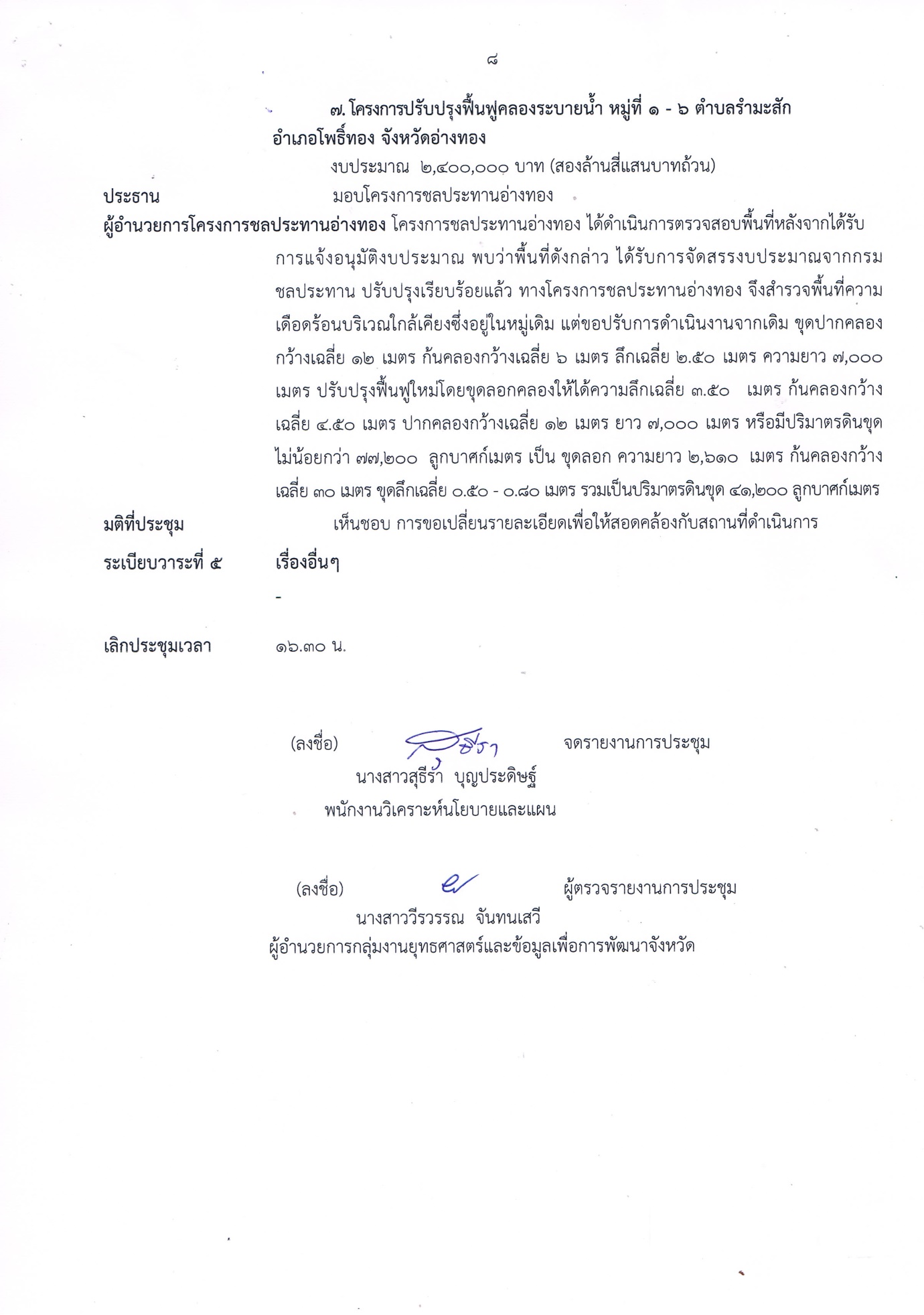 				(ลงชื่อ)				ผู้จดรายงานการประชุม				        (นางสุธีรา พรภักดีเทวะนุกูล)	    พนักงานวิเคราะห์นโยบายและแผน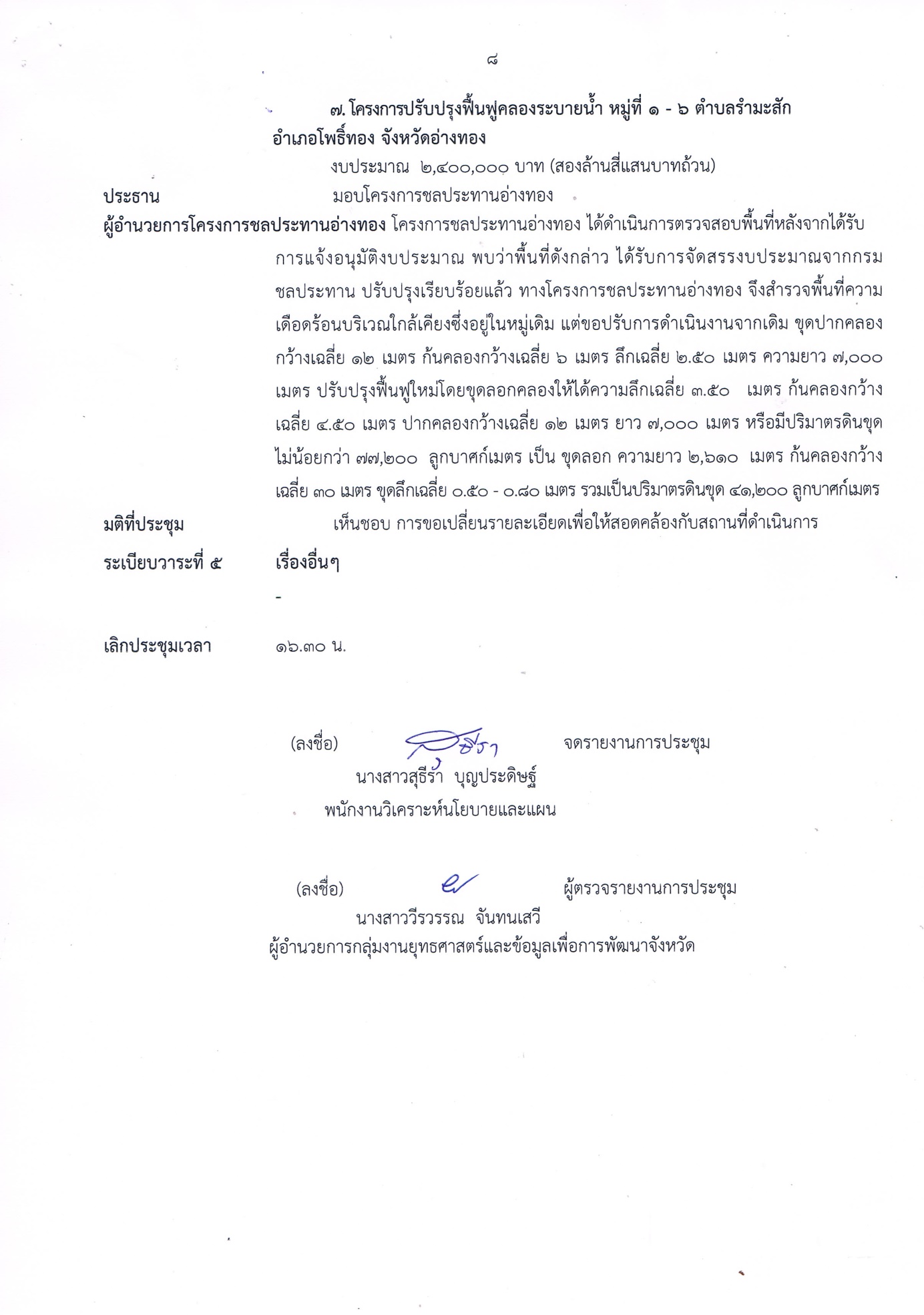 				(ลงชื่อ)				ผู้ตรวจรายงานการประชุม				       (นางสาววีรวรรณ  จันทนเสวี)ผู้อำนวยการกลุ่มงานยุทธศาสตร์และข้อมูลเพื่อการพัฒนาจังหวัด ที่หน่วยงานเรื่องที่ให้ดำเนินการผลการดำเนินงาน1สำนักงานพัฒนาชุมชนจังหวัดอ่างทองให้สรุปข้อมูลสินค้า OTOP ของจังหวัดอ่างทองตั้งแต่สินค้าที่ยังไม่ได้รับดาว 1 ดาว ถึง 4 ดาว    มีรายการอะไรบ้าง เพื่อนำไปสู่การพัฒนาสินค้า 5 ดาว โดยให้นำสินค้า 5 ดาว จำนวน 26             ชิ้นที่มีอยู่เป็นต้นแบบ และนำเสนอผลงานต่อที่ประชุมนายอำเภอ หัวหน้าส่วนราชการ                    และหัวหน้าหน่วยงานรัฐวิสาหกิจสังกัดกระทรวงมหาดไทย ประจำเดือนมีนาคม 2562 ในวันพุธที่ 27 มีนาคม 2562สำนักงานพัฒนาชุมชนจังหวัดอ่างทอง ดำเนินการคัดเลือกกลุ่มเป้าหมายใหม่มาพัฒนา จำนวน 3 ด้าน 16 กลุ่ม ได้แก่1. ด้านการเกษตร    1.1 กลุ่มวิสาหกิจแปรรูปปลาแม่สำลี    1.2 กลุ่มทศชาติฟาร์ม2. ด้านการแปรรูป จำนวน 7 กลุ่ม    2.1 ศูนย์ฝึกอาชีพคนพิการ    2.2 กลุ่มพริกแกง    2.3 กลุ่มผลิตภัณฑ์บางหูเชือก    2.4 กลุ่มผลิตภัณฑ์เซรามิคชุมชนวัดชัยมงคล    2.5 กลุ่มบ้านบัววิเศษ    2.6 กลุ่มบ้านปลาส้มบ้านคอตัน    2.7 กลุ่มอาชีพทำขนม3. ด้านการท่องเที่ยวโดยชุมชน    3.1 ฟาร์มตัวอย่าง/หมู่บ้านเศรษฐกิจพอเพียง    3.2 วัดไชโย    3.3 หมู่บ้านเศรษฐกิจพอเพียง/โรงเรียนชาวนา    3.4 วัดสังกระต่าย    3.5 วัดม่วง    3.6 ตลาดน้ำสามโก้    3.7 หมู่บ้านเศรษฐกิจพอเพียง/เกษตรอินทรีย์2สำนักงานวัฒนธรรมจังหวัดอ่างทองให้ นำเอกสาร/หนังสือการขอรับการจัดสรรงบประมาณแนบรายงานการประชุมคณะกรรมการร่วมภาครัฐและเอกชนเพื่อแก้ไขปัญหาเศรษฐกิจ(กรอ.จังหวัดอ่างทอง) ครั้งที่ 2/2562 วันพฤหัสบดีที่ 14 มีนาคม 2562สำนักงานวัฒนธรรมจังหวัดอ่างทอง ได้ประสานกับสำนักศิลปากรที่ 3 พระนครศรีอยุธยาแล้ว แจ้งว่าสำนักศิลปากรที่ 3 พระนครศรีอยุธยา ได้ขอรับการสนับสนุนงบประมาณไปยังกรมศิลปากรแล้ว ขณะนี้อยู่ระหว่างการพิจารณาของกรมศิลปากรในการจัดสรรงบประมาณ ต่อไป3สำนักงานส่งเสริมการปกครองท้องถิ่นจังหวัดอ่างทองให้แจ้งองค์กรปกครองส่วนท้องถิ่นในจังหวัดอ่างทอง ร่วมกันปลูกต้นทองอุไรบริเวณริมถนน ทุกเส้นทาง เพื่อเป็นการเฉลิมพระเกียรติพระบาทสมเด็จพระวชิรเกล้าเจ้าอยู่หัว และเพื่อเสริมสร้างภูมิทัศน์ให้สวยงามสำนักงานส่งเสริมการปกครองท้องถิ่นจังหวัดอ่างทอง ได้แจ้งแนวทางการปลูกต้นทองอุไร บริเวณริมถนนทุกเส้นทางเพื่อเฉลิมพระเกียรติพระบาทสมเด็จพระวชิรเกล้าเจ้าอยู่หัว ให้องค์กรปกครองส่วนท้องถิ่นทุกแห่งทราบ รวมทั้ง แนวทางการดูแลพื้นที่บริเวณบ้านรอ ถึงแยกต่างระดับถนนสายเอเชีย ตามนโยบายผู้บริหารจังหวัดอ่างทอง ประจำเดือนการจดทะเบียนจัดตั้งใหม่การจดทะเบียนจัดตั้งใหม่การยกเลิกกิจการการยกเลิกกิจการประจำเดือน รายทุนจดทะเบียน  รายทุนจดทะเบียนมีนาคม  2562710,800,000.0043,000,000.00เมษายน 256265,500,000.0027,000,000.00เปรียบเทียบผลต่างระหว่างเดือน  มี.ค. กับ เม.ย.62    15,300,000.00  24,000,000.00จำพวกที่จำนวนโรงงาน(โรงงาน)จำนวนเงินทุน(บาท)จำนวนคนงาน(คน)131  25,090,500190247102,393,400441336876,339,161,4648,160รวม44576,466,645,364 8,791ชื่อโรงงาน/ที่อยู่ประกอบกิจการเงินลงทุน(บาท)คนงาน(คน)นางสาวมะลิวัลย์ 106/1 ม.2 ต.รำมะสัก อ.โพธิ์ทอง จ.อ่างทองผลิตกระเบื้องเคลือบดินเผา    1,200,0004รวมรวม1,200,0004